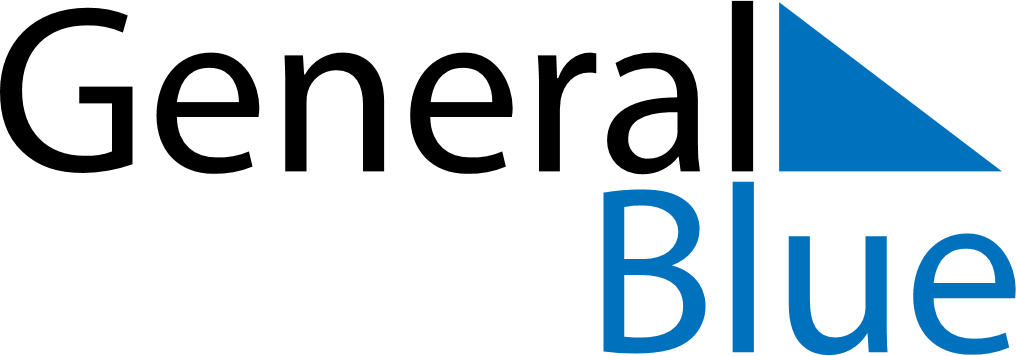 July 2024July 2024July 2024July 2024July 2024July 2024Segeltorp, Stockholm, SwedenSegeltorp, Stockholm, SwedenSegeltorp, Stockholm, SwedenSegeltorp, Stockholm, SwedenSegeltorp, Stockholm, SwedenSegeltorp, Stockholm, SwedenSunday Monday Tuesday Wednesday Thursday Friday Saturday 1 2 3 4 5 6 Sunrise: 3:38 AM Sunset: 10:05 PM Daylight: 18 hours and 27 minutes. Sunrise: 3:39 AM Sunset: 10:05 PM Daylight: 18 hours and 25 minutes. Sunrise: 3:40 AM Sunset: 10:04 PM Daylight: 18 hours and 23 minutes. Sunrise: 3:41 AM Sunset: 10:03 PM Daylight: 18 hours and 21 minutes. Sunrise: 3:43 AM Sunset: 10:02 PM Daylight: 18 hours and 19 minutes. Sunrise: 3:44 AM Sunset: 10:01 PM Daylight: 18 hours and 17 minutes. 7 8 9 10 11 12 13 Sunrise: 3:45 AM Sunset: 10:00 PM Daylight: 18 hours and 14 minutes. Sunrise: 3:47 AM Sunset: 9:59 PM Daylight: 18 hours and 12 minutes. Sunrise: 3:48 AM Sunset: 9:58 PM Daylight: 18 hours and 9 minutes. Sunrise: 3:50 AM Sunset: 9:56 PM Daylight: 18 hours and 6 minutes. Sunrise: 3:52 AM Sunset: 9:55 PM Daylight: 18 hours and 3 minutes. Sunrise: 3:53 AM Sunset: 9:54 PM Daylight: 18 hours and 0 minutes. Sunrise: 3:55 AM Sunset: 9:52 PM Daylight: 17 hours and 57 minutes. 14 15 16 17 18 19 20 Sunrise: 3:57 AM Sunset: 9:51 PM Daylight: 17 hours and 54 minutes. Sunrise: 3:58 AM Sunset: 9:49 PM Daylight: 17 hours and 50 minutes. Sunrise: 4:00 AM Sunset: 9:47 PM Daylight: 17 hours and 47 minutes. Sunrise: 4:02 AM Sunset: 9:46 PM Daylight: 17 hours and 43 minutes. Sunrise: 4:04 AM Sunset: 9:44 PM Daylight: 17 hours and 39 minutes. Sunrise: 4:06 AM Sunset: 9:42 PM Daylight: 17 hours and 36 minutes. Sunrise: 4:08 AM Sunset: 9:40 PM Daylight: 17 hours and 32 minutes. 21 22 23 24 25 26 27 Sunrise: 4:10 AM Sunset: 9:38 PM Daylight: 17 hours and 28 minutes. Sunrise: 4:12 AM Sunset: 9:36 PM Daylight: 17 hours and 24 minutes. Sunrise: 4:14 AM Sunset: 9:34 PM Daylight: 17 hours and 20 minutes. Sunrise: 4:16 AM Sunset: 9:32 PM Daylight: 17 hours and 16 minutes. Sunrise: 4:18 AM Sunset: 9:30 PM Daylight: 17 hours and 11 minutes. Sunrise: 4:21 AM Sunset: 9:28 PM Daylight: 17 hours and 7 minutes. Sunrise: 4:23 AM Sunset: 9:26 PM Daylight: 17 hours and 3 minutes. 28 29 30 31 Sunrise: 4:25 AM Sunset: 9:24 PM Daylight: 16 hours and 58 minutes. Sunrise: 4:27 AM Sunset: 9:21 PM Daylight: 16 hours and 54 minutes. Sunrise: 4:29 AM Sunset: 9:19 PM Daylight: 16 hours and 49 minutes. Sunrise: 4:32 AM Sunset: 9:17 PM Daylight: 16 hours and 45 minutes. 